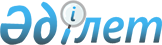 Көкпекті ауданы әкімдігінің 2015 жылғы 8 сәуірдегі "Көкпекті ауданы әкімінің аппараты" мемлекеттік мекемесі туралы ережені бекіту туралы" № 71 қаулысының күшін жою туралыШығыс Қазақстан облысы Көкпекті ауданы әкімдігінің 2016 жылғы 06 мамырдағы № 133 қаулысы.      РҚАО-ның ескертпесі.

      Құжаттың мәтінінде түпнұсқаның пунктуациясы мен орфографиясы сақталған.

      Қазақстан Республикасының 2016 жылғы 06 сәуірдегі "Құқықтық актілер туралы" Заңының 46 бабының 2 тармағының  4) тармақшасына сәйкес, Көкпекті ауданының әкімдігі ҚАУЛЫ ЕТЕДІ: 

      1. Көкпекті ауданы әкімдігінің 2015 жылғы 8 сәуірдегі Көкпекті ауданы әкімдігінің 2015 жылғы 8 сәуірдегі ""Көкпекті ауданы әкімінің аппараты" мемлекеттік мекемесі туралы ережені бекіту туралы" № 71 қаулысының (нормативтік құқықтық актілерді мемлекеттік тіркеу тізілімінде № 3944 болып тіркелген, аудандық "Жұлдыз" - "Новая жизнь" газетінің 2015 жылғы 21 маусымдағы № 49 (8743) санында жарияланған) күші жойылды деп танылсын. 

      2. Осы қаулы ресми жарияланған күнінен бастап күшіне енеді.


					© 2012. Қазақстан Республикасы Әділет министрлігінің «Қазақстан Республикасының Заңнама және құқықтық ақпарат институты» ШЖҚ РМК
				
      Аудан әкімі

Р. Сагандыков
